Advanced Medical Transport of Central Illinois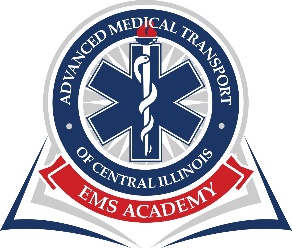 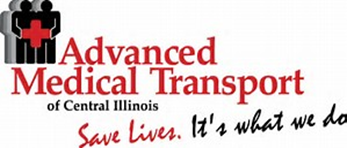 Comprehensive Continuing Education Calendar20222022 CHANGESJanuary CE is required for ALL ALS providers as we will be implementing HandtevyMOAB is required for ALL providers. Please sign-up for a class at the link below: (If you took MOAB at AMT in 2021, you don’t have to take again.)https://forms.gle/dxta8d1AxLdYQyAz8CCT CE will only occur in the Peoria market. (Streator CCT staff will be paid milage and drive time when traveling to Peoria.)You will have the option to attend March and April CE’s in-person at Peoria/Streator HQ or virtually via Zoom. This will be streamed live at Streator HQ, so you can still attend in-person in the Streator market. For this reason, there is no specific Streator dates for March and April. (Your camera and microphone must work if attending via Zoom.)CPR will be offered after Resuscitation Academy’s if needed. Please indicate to Lauren that you need CPR when signing up for RA.IS-100.C: Introduction to the Incident Command System completion will be required for July’s CE. Closer to July, I will publish step-by-step directions on how to complete, and what to do if you already have this certification.CE GUIDELINESRegular CE’s are mandatory for ALL employees, including AMT Paramedic students.If you cannot attend a CE, you will need to contact Bret Ramp to be excused:Email: bramp@amtci.orgOffice: 309-999-4051Please arrive to CE on timeRefrain from phone use during the presentationsPCRs should not be completed during CE ACLS/PALS/ITLS GuidelinesACLS, ITLS, and PALS classes are refreshers onlyYou MUST register for ACLS, PALS, and ITLS classes a minimum of 14 days prior to the class at the link below: (These classes will be cancelled if no one registers 2 days prior to the scheduled class date.)https://www.amtci.org/recertification.htmlEach course requires pre-course work that must be completed prior to arriving to your selected course. (See information at link above.)ACLS and PALS refreshers are combined; You MUST recertify in both and attend the whole session.Please renew your certifications no later than 60 days prior to their expiration datesCPR GuidelinesYou MUST register for a CPR class at a minimum 14 days prior to the scheduled class date at the link below: (If no one has registered for the class 2 days prior to the scheduled class date, the class will be cancelled.)https://www.amtci.org/recertification.htmlPlease renew your CPR certification no later than 60 days prior to your expiration datePlease email Yolanda Johnson at yjohnson@amtci.org with questions, concerns, or if you are unable to make a class you registered for Resuscitation Academy GuidelinesPlease sign-up for a class by emailing or calling Lauren Emanuelson:Office: 309-494-6226Email: lemanuelson@amtci.orgSeats are filled on a first come first serve basisAll providers are required to attend at least 1 RA per yearWhen signing up for RA, indicate to Lauren if you need to take the BLS CPR renewal course after RAJANUARYJANUARYJANUARYJANUARYDateTimeLocationTopic1/51000Peoria HQCPR 1/250900-1700Peoria HQACLS & PALS Combined Refresher1/270900-1100Streator HQCPR1/271100-1400Streator HQMOAB1/270900-1700Peoria HQACLS & PALS Combined Refresher1/280830-1230Peoria HQResuscitation Academy *BLS CPR after if needed*FEBRUARYFEBRUARYFEBRUARYFEBRUARYDateTimeLocationTopic2/10900-1200 & 1800-2100Peoria HQCE – Ped. Emergencies & Handtevy *ALS ONLY*2/20900-1200 & 1800-2100Peoria HQCE – Ped. Emergencies & Handtevy *ALS ONLY*2/80900-1200Peoria HQCCT CE – Protocol, Documentation, Ventilator, and Pump Review *Peoria * Streator2/91800Peoria HQCPR2/100900-1200Peoria HQCCT CE – Protocol, Documentation, Ventilator, and Pump Review *Peoria & Streator*2/100830-1230Peoria HQResuscitation Academy *BLS CPR after if needed*2/150900-1200 & 1800-2100Peoria HQCE – Adult Medical Emergencies **BLS ONLY**2/160830-1230Peoria HQResuscitation Academy *BLS CPR after if needed*2/160800-1100Streator HQCE – Ped. Emergencies & Handtevy *ALS ONLY*2/170800-1100Streator HQCE – Ped. Emergencies & Handtevy *ALS ONLY*2/170900-1200 & 1800-2100Peoria HQCE – Adult Medical Emergencies **BLS ONLY**2/220800-1100Streator HQCE – Adult Medical Emergencies **BLS ONLY**2/230800-1100Streator HQCE – Adult Medical Emergencies **BLS ONLY**2/230900-1200 & 1800-2100Peoria HQMOAB2/240900-1700Streator HQACLS & PALS Combined RefresherMARCHMARCHMARCHMARCHDateTimeLocationTopic3/21000Peoria HQCPR 3/80830-1230Peoria HQResuscitation Academy *BLS CPR after if needed*3/80900-1200 & 1800-2100HQ or VirtuallyCE – Corporate Compliance, BBP (assigned online), & LVADs3/100900-1200 & 1800-2100HQ or VirtuallyCE – Corporate Compliance, BBP (assigned online), & LVADs3/180830-1230Peoria HQResuscitation Academy *BLS CPR after if needed*3/230900-1700Peoria HQITLS Refresher3/250900-1700Peoria HQITLS RefresherAPRILAPRILAPRILAPRILDateTimeLocationTopic4/61800Peoria HQCPR4/70830-1230Peoria HQResuscitation Academy *BLS CPR after if needed*4/120900-1200 & 1800-2100HQ or VirtuallyDocumentation4/140900-1200 & 1800-2100HQ or VirtuallyDocumentation4/180830-1230Peoria HQResuscitation Academy *BLS CPR after if needed*4/260900-100Streator HQCPR4/261100-1400Streator HQMOAB4/280900-1700Peoria HQACLS & PALS Combined Refresher4/290900-1700Peoria HQACLS & PALS Combined RefresherMAYMAYMAYMAYDateTimeLocationTopic5/111000Peoria HQCPR 5/130830-1230Peoria HQResuscitation academy *BLS CPR after if needed*5/160830-1230Peoria HQResuscitation academy *BLS CPR after if needed*5/170900-1700Streator HQACLS & PALS Combined Refresher5/170900-1500*EMS Week*Peoria HQLifting/Moving, Tactical Med., Toxicology, & Fire Rehab5/180900-1500*EMS Week*Peoria HQLifting/Moving, Tactical Med., Toxicology, & Fire Rehab5/190900-1500*EMS Week*Peoria HQLifting/Moving, Tactical Med., Toxicology, & Fire Rehab5/190800-1400*EMS Week*Streator HQLifting/Moving, Tactical Med., Toxicology, & Fire Rehab5/200800-1400*EMS Week*Streator HQLifting/Moving, Tactical Med., Toxicology, & Fire Rehab5/230900-1200 & 1800-2100Peoria HQMOABJUNEJUNEJUNEJUNEDateTimeLocationTopic6/11800Peoria HQCPR 6/1N/AOnlineCE – Autism Training *ALL MARKETS*6/60830-1230Peoria HQResuscitation Academy *BLS CPR after if needed*6/170830-1230Peoria HQResuscitation Academy *BLS CPR after if needed*JULYJULYJULYJULYDateTimeLocationTopic7/1N/AOnlineIS-100.C: Introduction to the Incident Command System *ALL MARKETS*7/61000Peoria HQCPR 7/120900-1700Peoria HQACLS & PALS Combined Refresher7/140900-1700Peoria HQACLS & PALS Combined Refresher7/150830-1230Peoria HQResuscitation Academy *BLS CPR after if needed*7/220830-1230Peoria HQResuscitation Academy *BLS CPR after if needed*AUGUSTAUGUSTAUGUSTAUGUSTDateTimeLocationTopic8/1N/AOnlineCE - MOI & Chest Trauma *ALL MARKETS*8/50830-1230Peoria HQResuscitation Academy *BLS CPR after if needed*8/90900-1200Peoria HQCCT CE – Airway Management, Respiratory Emergencies, & Blood Gas Analysis *Peoria and Streator*8/101800Peoria HQCPR8/110900-1200Peoria HQCCT CE – Airway Management, Respiratory Emergencies, & Blood Gas Analysis *Peoria and Streator*8/170900-1200 & 1800-2100Peoria HQMOAB8/230830-1230Peoria HQResuscitation Academy *BLS CPR after if needed*SEPTEMBERSEPTEMBERSEPTEMBERSEPTEMBERDateTimeLocationTopic9/20830-1230Peoria HQResuscitation Academy *BLS CPR after if needed*9/80900-1700Streator HQACLS & PALS Combined Refresher9/130900-1200 & 1800-2100Peoria HQCE – OB Emergencies, Mandated Reporting, & Domestic Violence9/141000Peoria HQCPR9/150900-1200 & 1800-2100Peoria HQCE – OB Emergencies, Mandated Reporting, & Domestic Violence9/200800-1100Streator HQCE–Ped. Emergencies, Mandated Reporting, Med. Review9/210800-1100Streator HQCE–Ped. Emergencies, Mandated Reporting, Med. Review9/280900-1700Peoria HQITLS Refresher 9/290830-1230Peoria HQResuscitation Academy *BLS CPR after if needed*9/300900-1700Peoria HQITLS RefresherOCTOBEROCTOBEROCTOBEROCTOBERDateTimeLocationTopic10/40900-1700Peoria HQACLS & PALS Combined Refresher10/60900-1700Peoria HQACLS & PALS Combined Refresher10/51800Peoria HQCPR 10/110900-1200 & 1800-2100Peoria HQCE – Airway Management, Respiratory Emergencies, & Clinical Reasoning *ALS ONLY*10/130900-1200 & 1800-2100Peoria HQCE – Airway Management, Respiratory Emergencies, & Clinical Reasoning *ALS ONLY*10/180800-1100Streator HQCE – Airway Management, Respiratory Emergencies, & Clinical Reasoning *ALS ONLY*10/190800-1100Streator HQCE – Airway Management, Respiratory Emergencies, & Clinical Reasoning *ALS ONLY*10/200900-1100Streator HQCPR10/201100-1400Streator HQMOAB10/260830-1230Peoria HQResuscitation Academy *BLS CPR after if needed* NOVEMBERNOVEMBERNOVEMBERNOVEMBERDateTimeLocationTopic11/10900-1200Peoria HQCCT CE – Burns & Laboratory Analysis *Peoria & Streator*11/30900-1200Peoria HQCCT CE – Burns & Laboratory Analysis *Peoria & Streator*11/80900-1200 & 1800-2100Peoria HQCE – Pediatric Emergencies *BLS ONLY*11/91000Peoria HQCPR 11/100900-1200 & 1800-2100Peoria HQCE – Pediatric Emergencies *BLS ONLY*11/150800-1100Streator HQCE – Pediatric Emergencies *BLS ONLY*11/150830-1230Peoria HQResuscitation Academy *BLS CPR after if needed*11/160800-1100Streator HQCE – Pediatric Emergencies *BLS ONLY*11/210830-1230Peoria HQResuscitation Academy *BLS CPR after if needed*DecemberDecemberDecemberDecemberDateTimeLocationTopic12/10900-1200 & 1800-2100Peoria HQMOAB12/60830-1230Peoria HQResuscitation Academy *BLS CPR after if needed*12/60900-1200 Peoria HQCCT CE – LVAD, IABP, & Advanced 12-Lead Interpretation *Peoria & Streator*12/80900-1200 Peoria HQCCT CE – LVAD, IABP, & Advanced 12-Lead Interpretation *Peoria & Streator*12/130830-1230Peoria HQResuscitation Academy *BLS CPR after if needed*12/141800Peoria HQCPR